Fotografická pasportizace vytipovaných tělovýchovných a sportovních zařízení v Olomouckém krajiSK Olomouc Sigma MŽ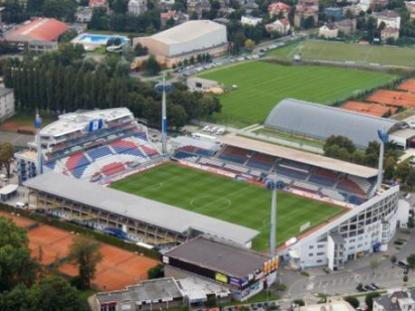 Stadion 1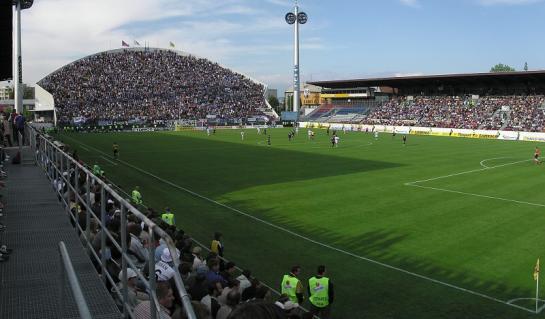 Stadion 2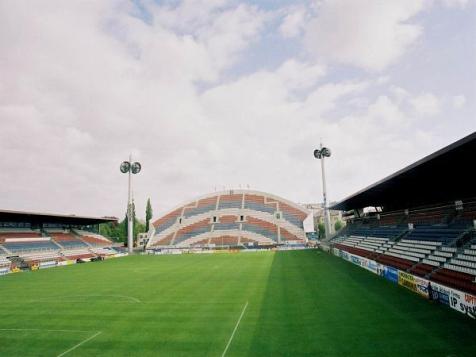 Stadion 3HC Olomouc s.r.o.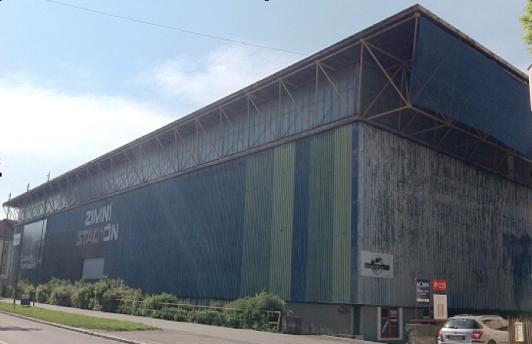 Stadion 1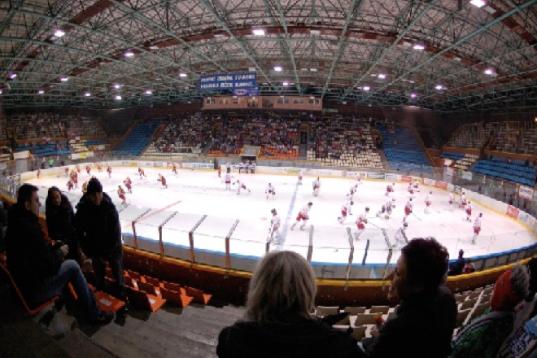 Stadion 2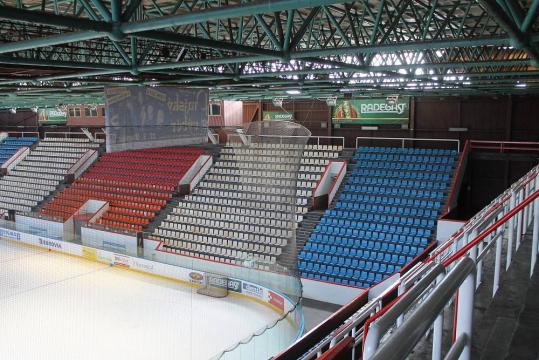 Stadion 3HOKEJ ŠUMPERK 2003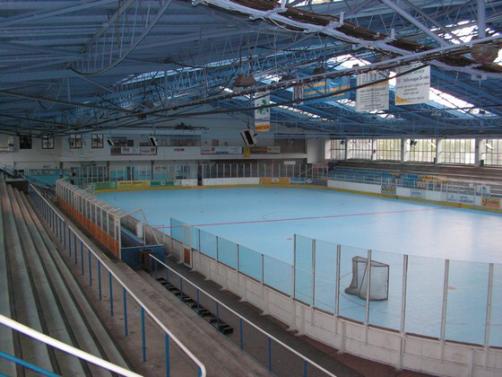 Stadion 1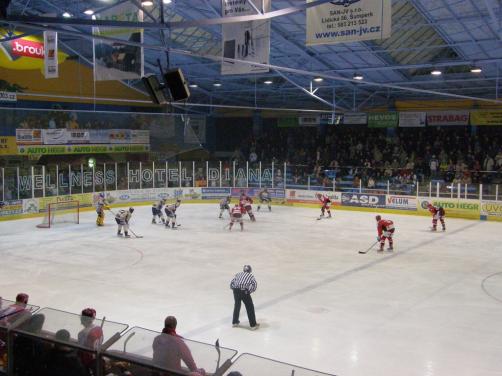 Stadion 2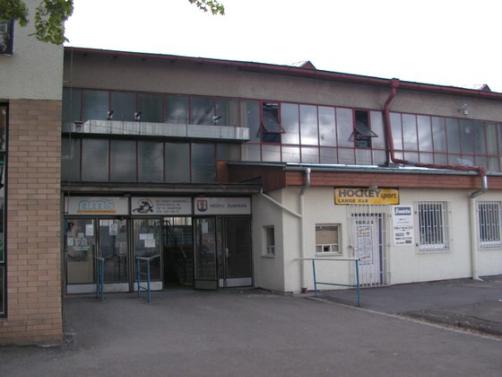 Stadion 3Dámský házenkářský klub Zora Olomouc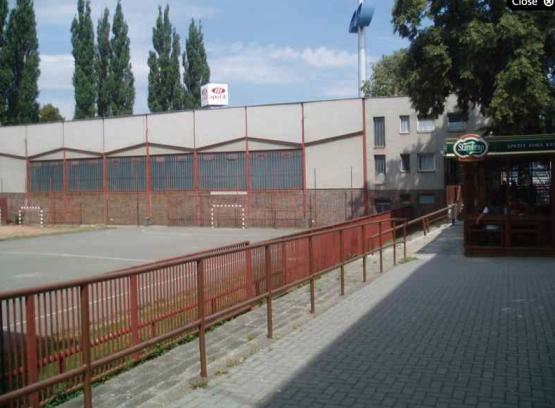 Hala 1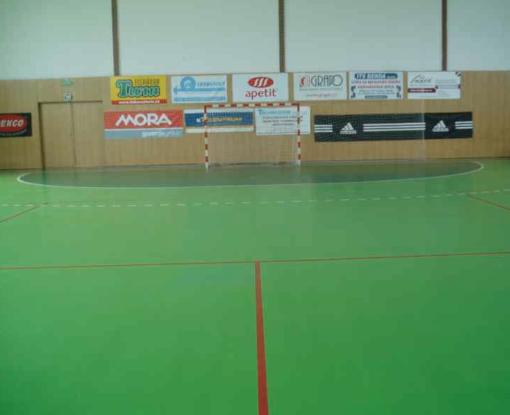 Hala 2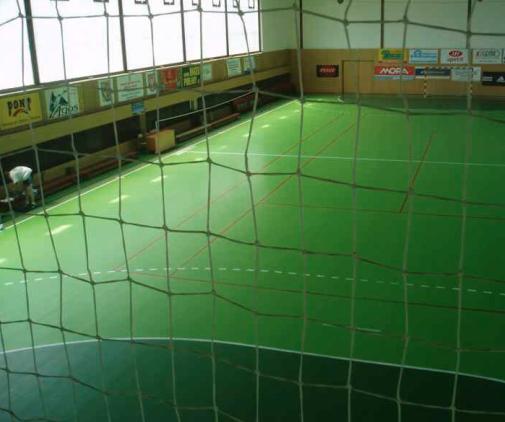 Hala 3Tělovýchovná jednota Cement Hranice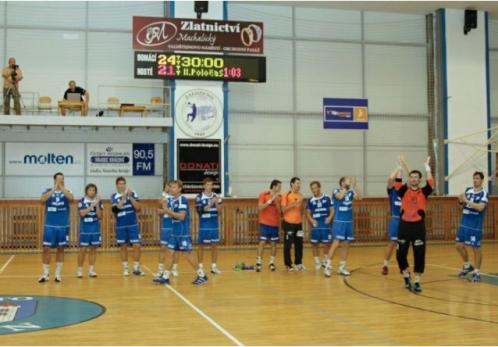 TělocvičnaBK Prostějov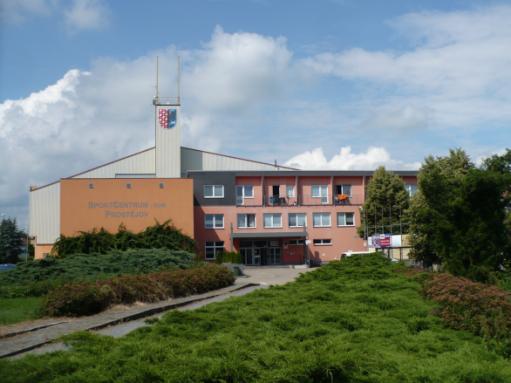 Hala 1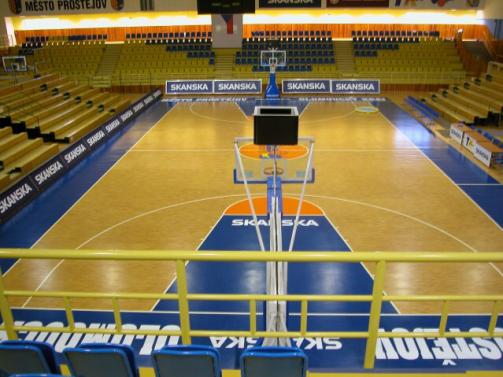 Hala 2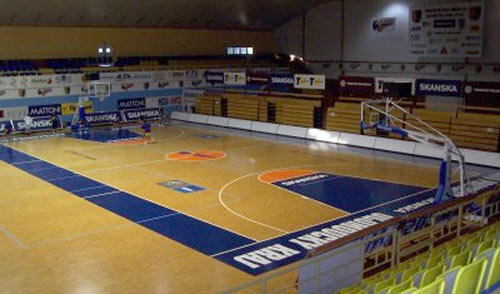 Hala 3Sportovní klub Univerzity Palackého v Olomouci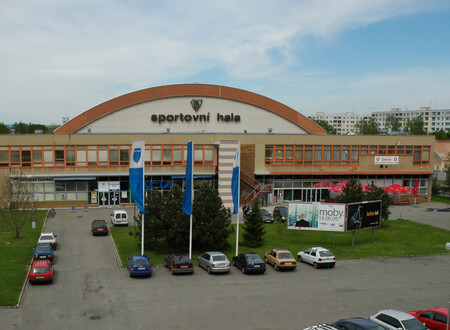 Sportovní halaPřerovský volejbalový klub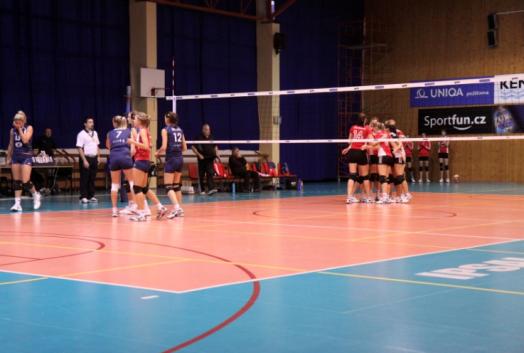 Hala 1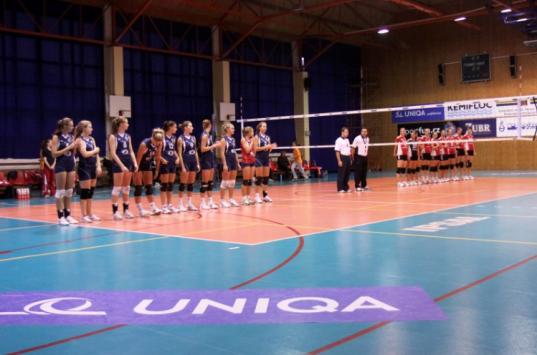 Hala 2VK Prostějov o.s.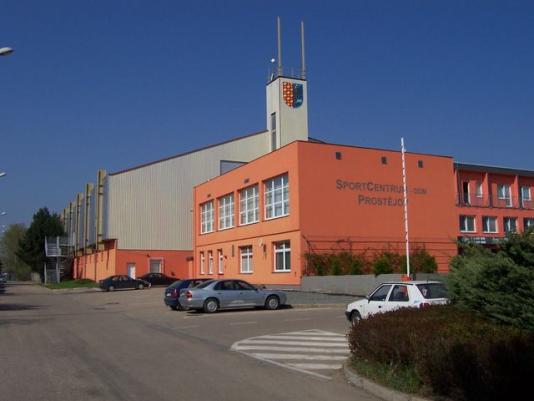 HalaTenisový klub Prostějov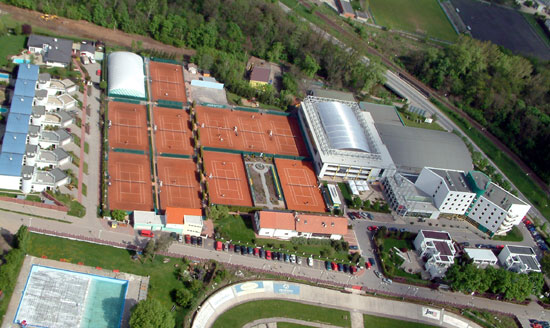 Areál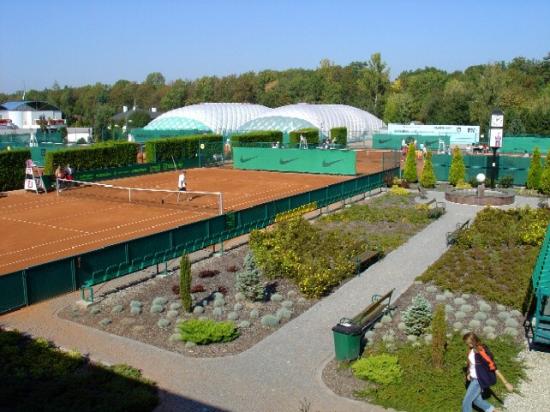 Haly a kurty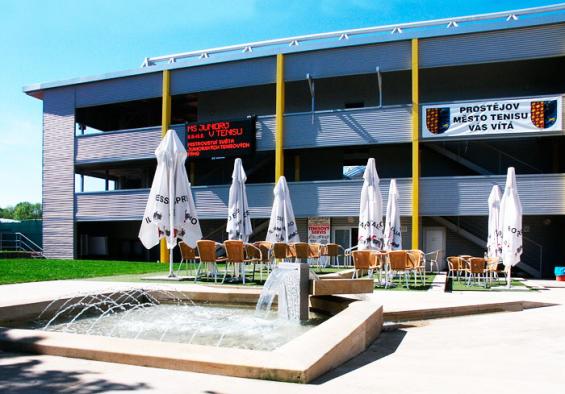 Národní tenisové centrumTK Precheza Přerov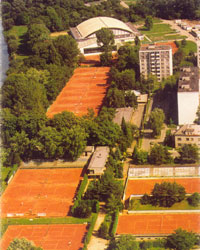 Areál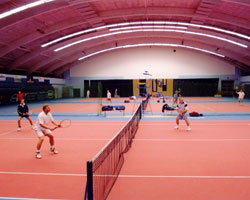 Hala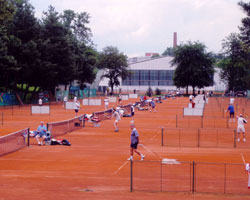 KurtySki klub Šumperk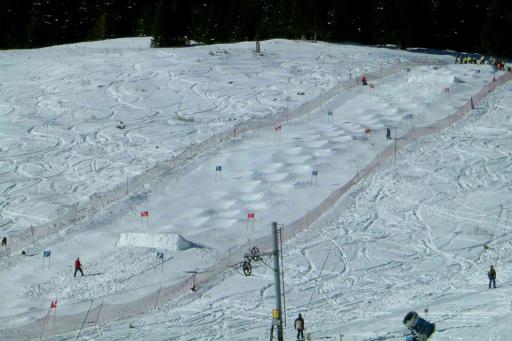 AreálFENIX SKI TEAM Jeseník o.s.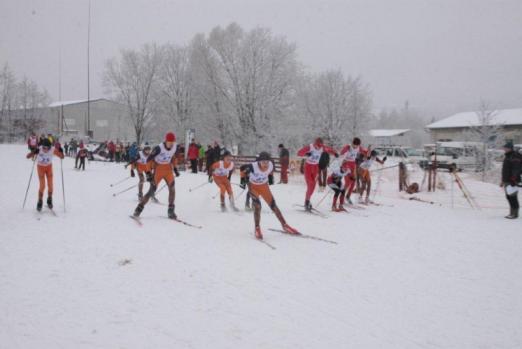 Areál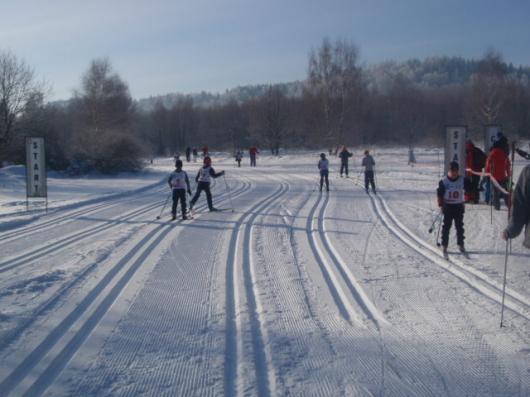 Trať 1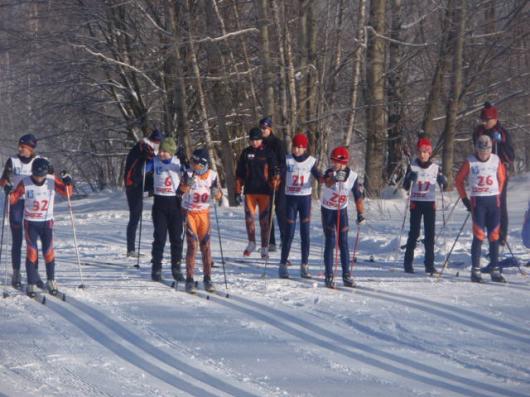 Trať 2Dělnická tělocvičná jednota Prostějov, oddíl boxu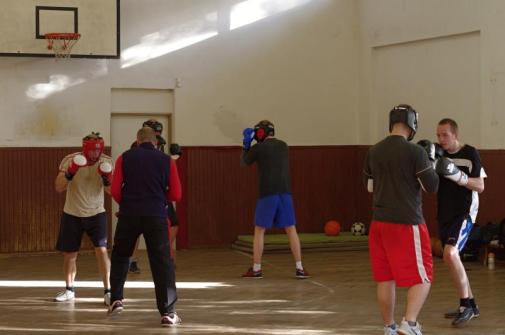 TělocvičnaTělocvičná jednota SOKOL Šternberk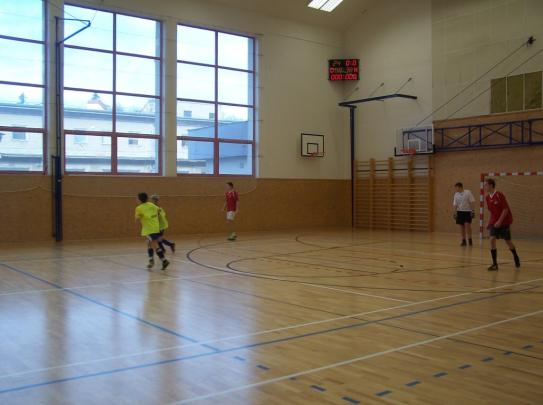 Hala 1 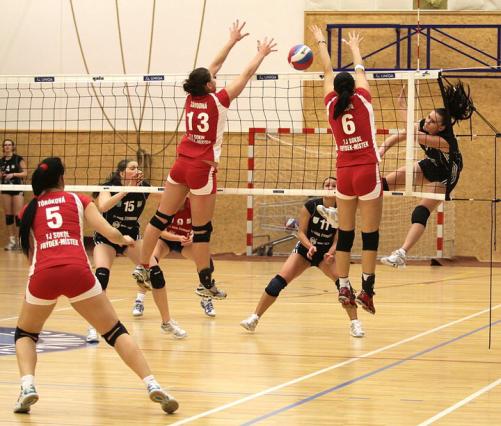 Hala 2Tělocvičná jednota Sokol Přerov Handball Club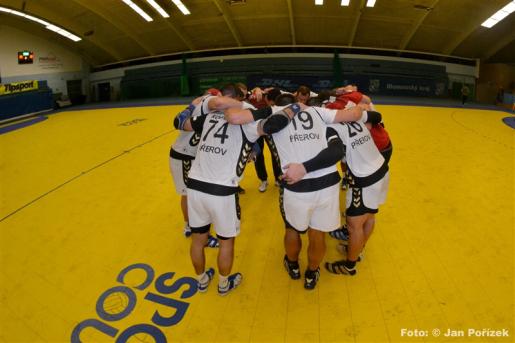 Hala 1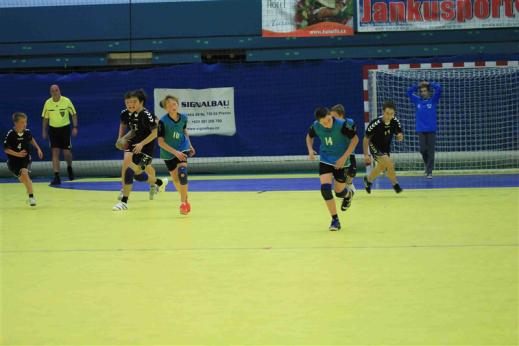 Hala 2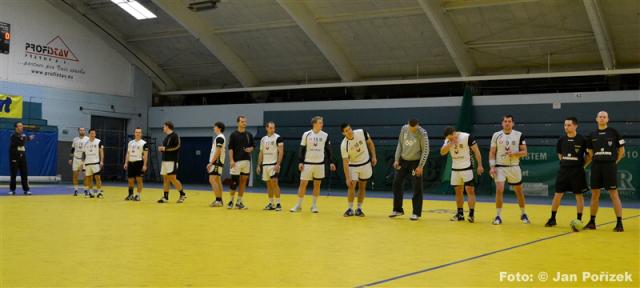 Hala 3Vytipované školy zřizované Olomouckým krajemGymnázium Olomouc – Hejčín, Tomkova 45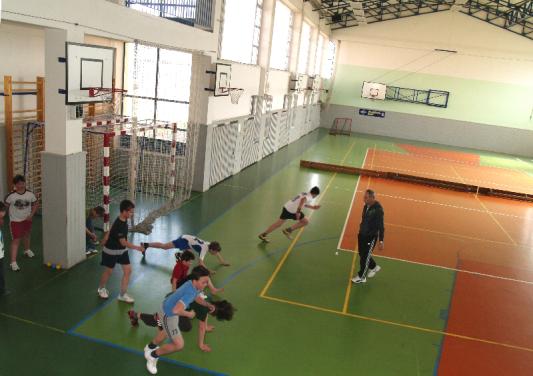 Hala 1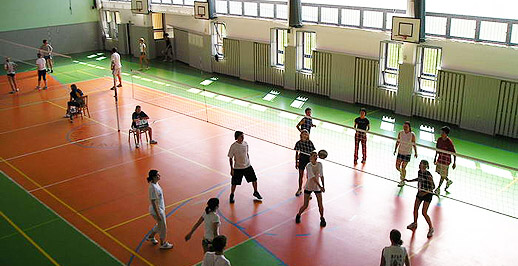 Hala 2Gymnázium Olomouc, Čajkovského 9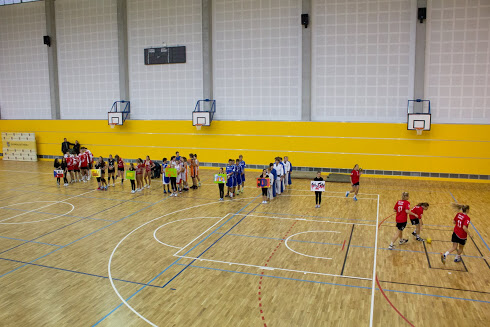 Hala 1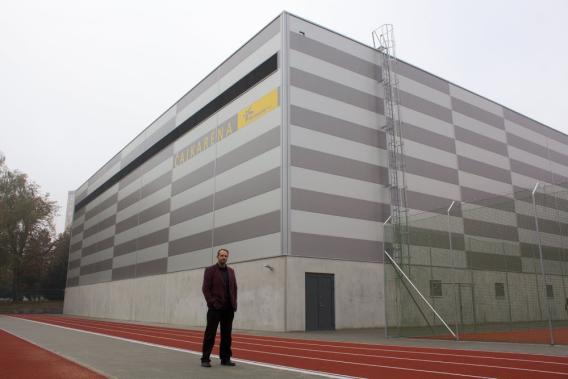 Hala 2Slovanské gymnázium Olomouc, Tř. Jiřího z Poděbrad 13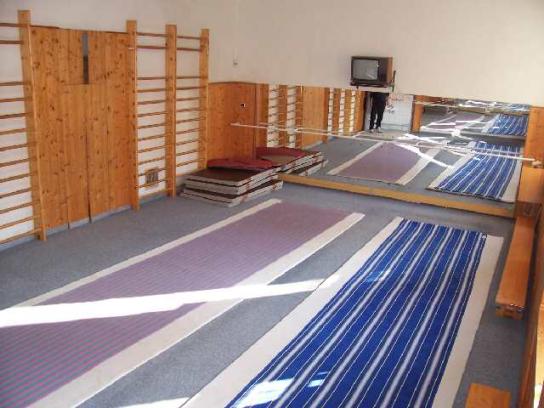 Sál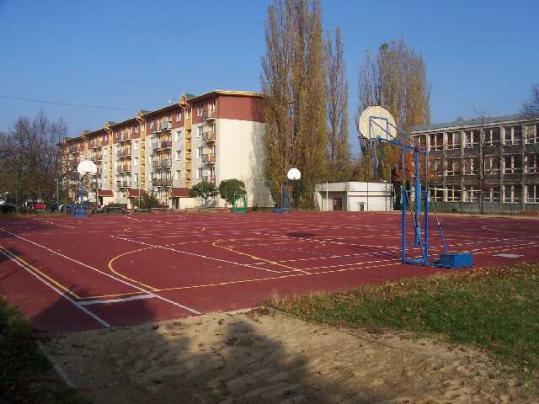 Hřiště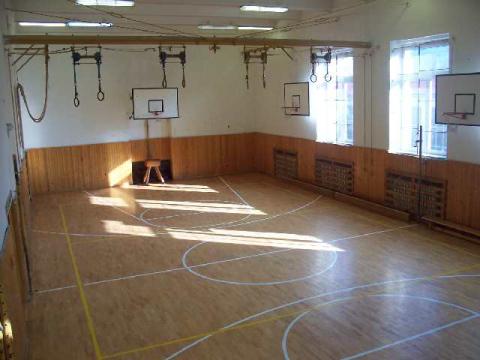 Tělocvična 1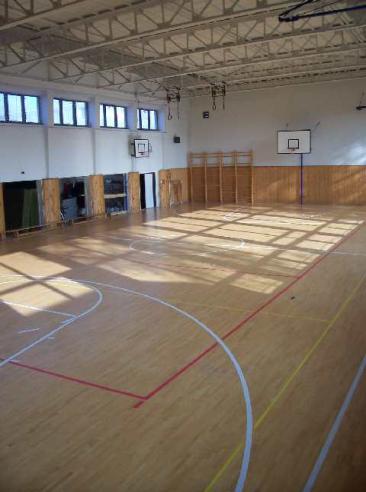 Tělocvična 2Gymnázium Šternberk, Horní náměstí 5Tělocvična 1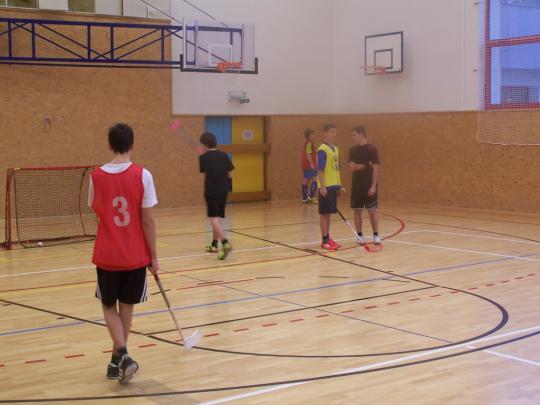 Tělocvična 2Gymnázium Uničov, Gymnazijní 250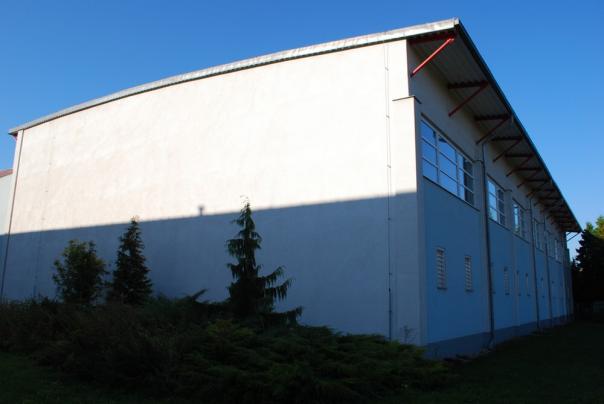 Hala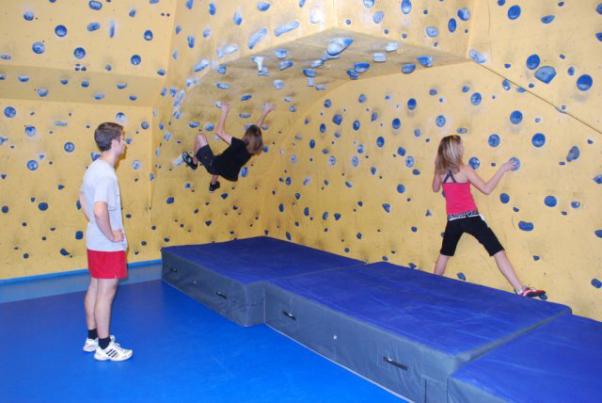 VybaveníGymnázium Šumperk, Masarykovo náměstí 8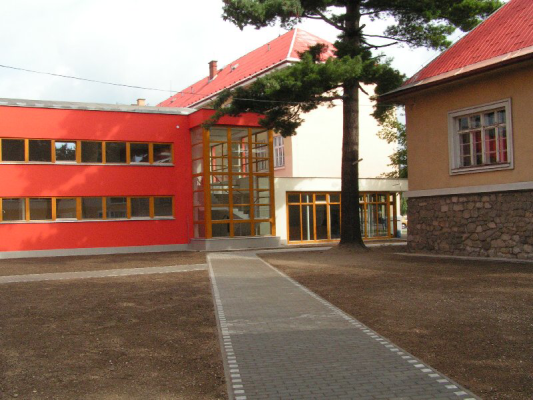 Tělocvična 1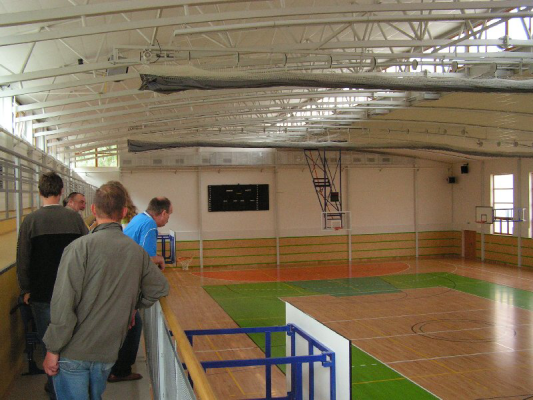 Tělocvična 2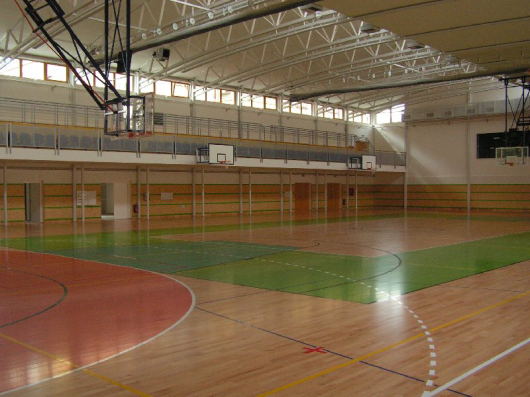 Tělocvična 3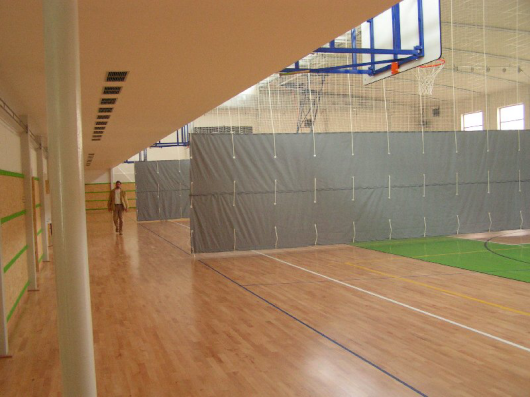 Tělocvična 4Střední škola designu a módy Prostějov, Vápenice 1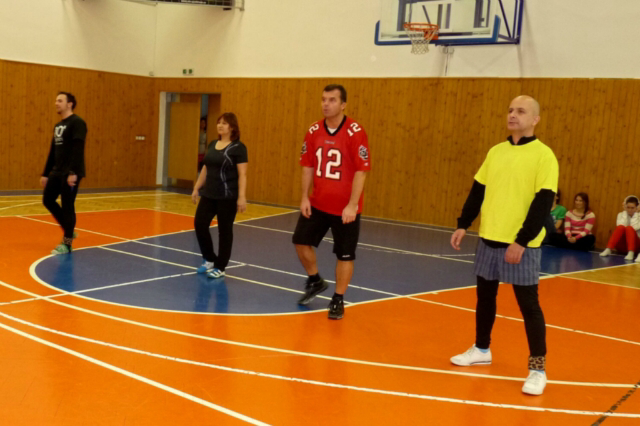 Tělocvična 1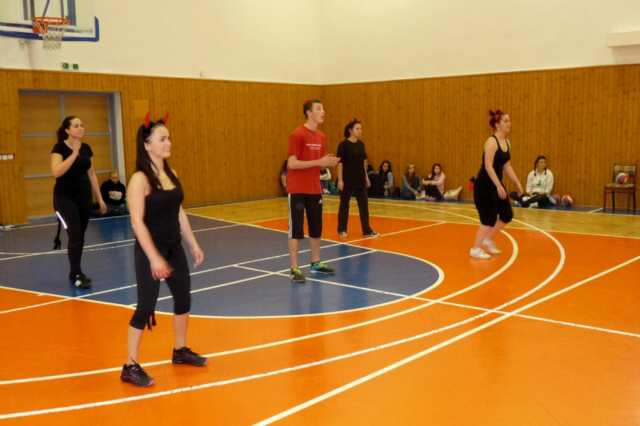 Tělocvična 2Obchodní akademie Mohelnice, Olomoucká 82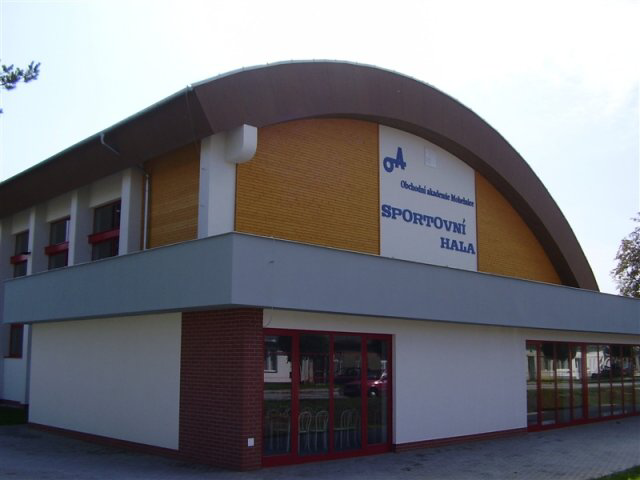 Hala 1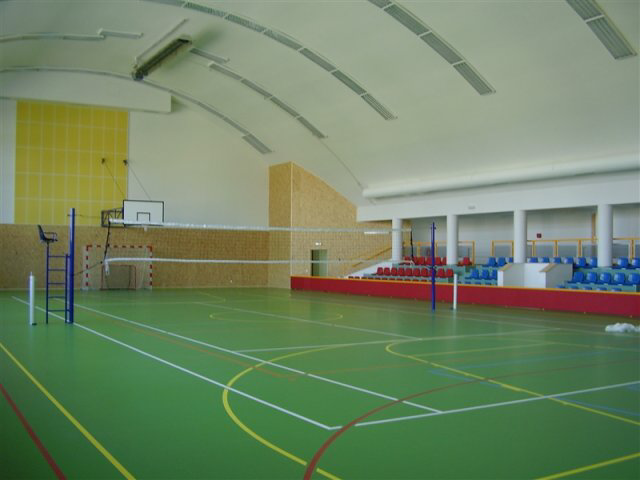 Hala 2Střední škola polytechnická Olomouc, Rooseveltova 79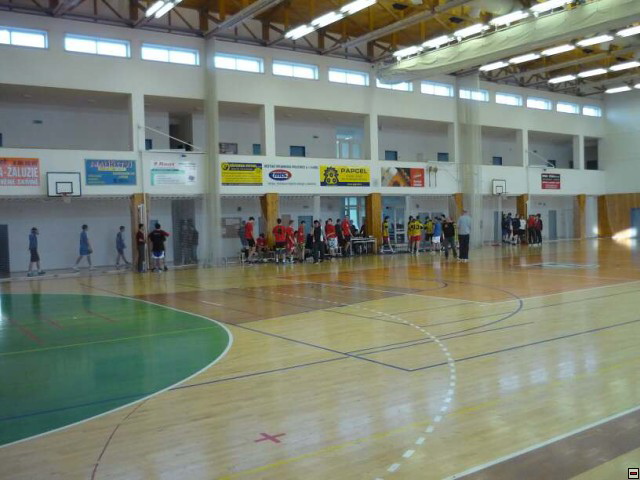 Hala 1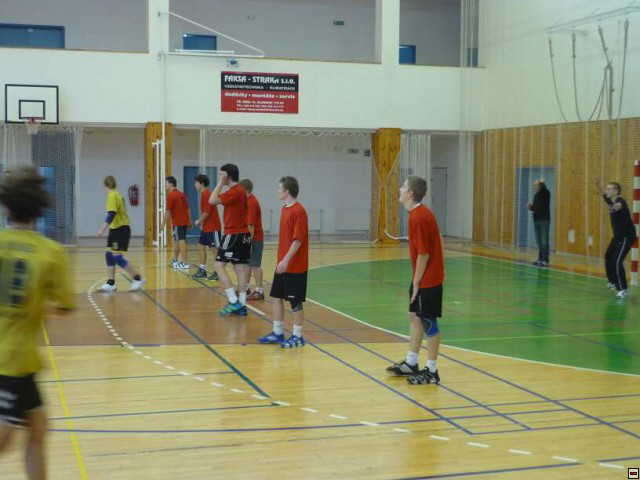 Hala 2